ワークシート鉛筆で描く・光と陰	年　　　　　　組　　　　　　番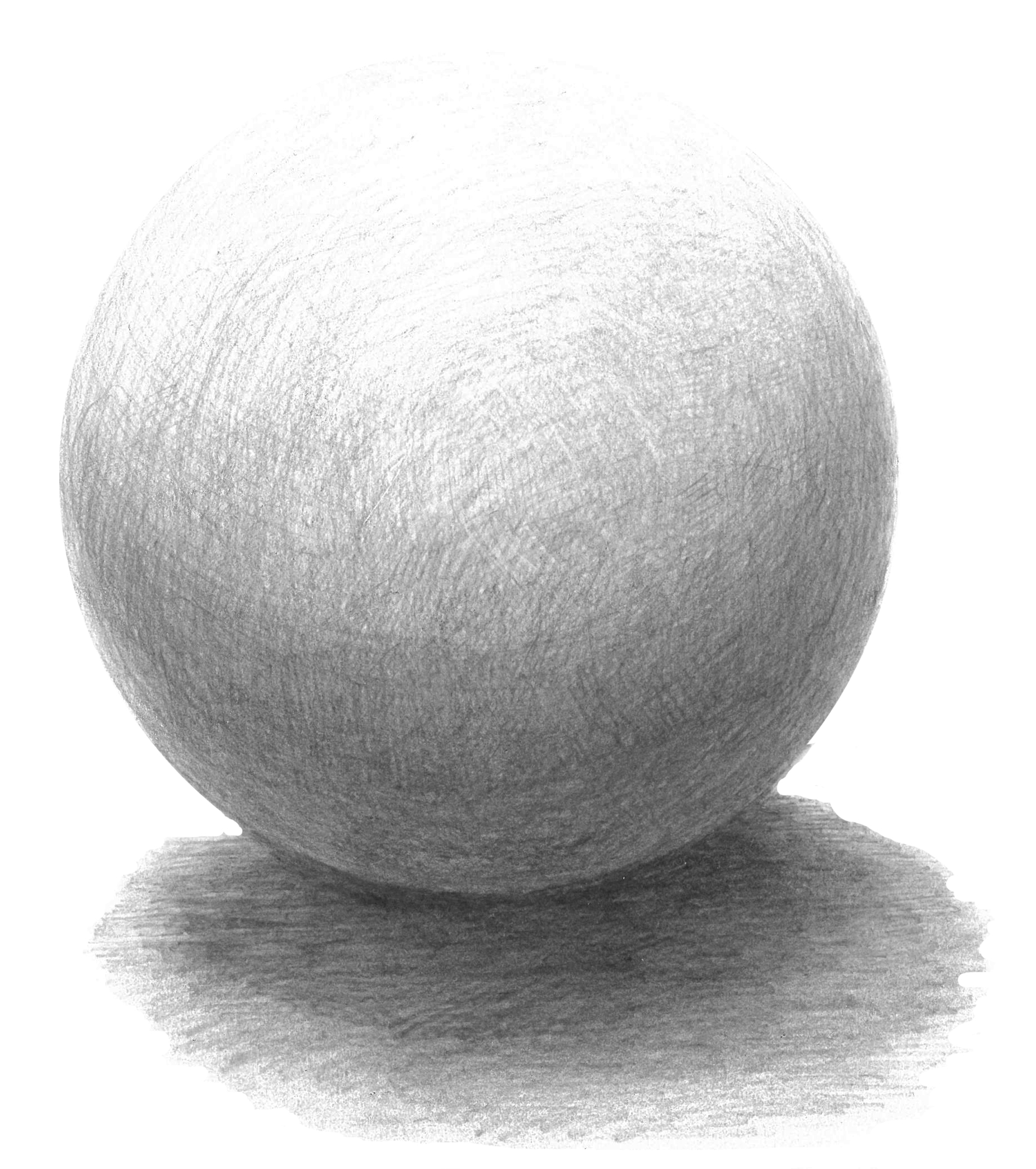 